9 Φεβρουαρίου, 2023ΔΕΛΤΙΟ ΤΥΠΟΥΣΤΑΤΙΣΤΙΚΕΣ ΕΞΩΤΕΡΙΚΟΥ ΕΜΠΟΡΙΟΥ: ΝΟΕΜΒΡΙΟΣ 2022 (ΤΕΛΙΚΑ ΣΤΟΙΧΕΙΑ) ΚΑΙ ΔΕΚΕΜΒΡΙΟΣ 2022 (ΠΡΟΚΑΤΑΡΚΤΙΚΑ ΣΤΟΙΧΕΙΑ)Ετήσια Μεταβολή τον Δεκέμβριο, +10,6% στις Εισαγωγές και +68,1% στις Εξαγωγές Δεκέμβριος 2022, Προκαταρκτικά ΣτοιχείαOι συνολικές εισαγωγές αγαθών τον Δεκέμβριο 2022 ήταν €800,0 εκ. σε σύγκριση με €723,6 εκ. τον Δεκέμβριο 2021, καταγράφοντας αύξηση 10,6%. Οι εισαγωγές από άλλα Κράτη Μέλη της ΕΕ ήταν €505,1 εκ. και από τρίτες χώρες €294,8 εκ. σε σύγκριση με €456,9 εκ. και €266,7 εκ. αντίστοιχα τον Δεκέμβριο 2021. Οι εισαγωγές τον Δεκέμβριο 2022 περιλαμβάνουν τη μεταφορά οικονομικής ιδιοκτησίας κινητού εξοπλισμού μεταφορών (πλοία), συνολικής αξίας €64,6 εκ. έναντι €23,7 εκ. τον Δεκέμβριο 2021.Οι συνολικές εξαγωγές αγαθών τον Δεκέμβριο 2022 ήταν €590,5 εκ. σε σύγκριση με €351,4 εκ. τον Δεκέμβριο 2021, σημειώνοντας αύξηση 68,1%. Οι εξαγωγές προς άλλα Κράτη Μέλη της ΕΕ ήταν €78,9 εκ. και προς τρίτες χώρες €511,6 εκ., σε σύγκριση με €79,7 εκ. και €271,6 εκ. αντίστοιχα τον Δεκέμβριο 2021. Οι εξαγωγές τον Δεκέμβριο 2022 περιλαμβάνουν τη μεταφορά οικονομικής ιδιοκτησίας κινητού εξοπλισμού μεταφορών (πλοία και αεροσκάφη), συνολικής αξίας €412,3 εκ. έναντι €173,7 εκ. τον Δεκέμβριο 2021.Οι συνολικές εισαγωγές αγαθών για την περίοδο Ιανουαρίου–Δεκεμβρίου 2022 ήταν €11.203,1 εκ. σε σύγκριση με €8.651,7 εκ. για την περίοδο Ιανουαρίου–Δεκεμβρίου 2021, σημειώνοντας αύξηση 29,5%. Οι συνολικές εξαγωγές αγαθών για την περίοδο Ιανουαρίου–Δεκεμβρίου 2022 ήταν €4.177,7 εκ. σε σύγκριση με €3.373,4 εκ. για την περίοδο Ιανουαρίου–Δεκεμβρίου 2021, σημειώνοντας άνοδο 23,8%. Το έλλειμμα του εμπορικού ισοζυγίου ήταν €7.025,5 εκ. για την περίοδο Ιανουαρίου–Δεκεμβρίου 2022 σε σύγκριση με €5.278,3 εκ. την αντίστοιχη περίοδο του 2021. 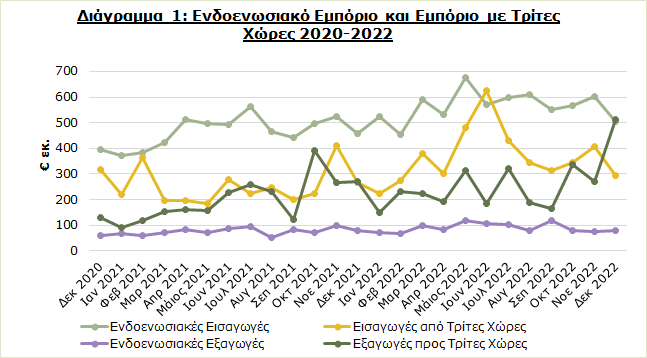 Νοέμβριος 2022, Τελικά ΣτοιχείαΟι συνολικές εισαγωγές αγαθών ήταν €1.008,8 εκ. τον Νοέμβριο 2022 σε σύγκριση με €937,1 εκ. τον Νοέμβριο 2021, σημειώνοντας αύξηση 7,7%.Οι εξαγωγές εγχώρια παραγόμενων προϊόντων, περιλαμβανομένων των προμηθειών πλοίων και αεροπλάνων, για τον Νοέμβριο 2022 ήταν €97,7 εκ. σε σύγκριση με €145,9 εκ. τον Νοέμβριο 2021, καταγράφοντας μείωση 33,0%. Η αξία των εξαγωγών βιομηχανικών προϊόντων για τον Νοέμβριο 2022 ανήλθε σε €90,8 εκ. σε σύγκριση με €138,7 εκ. τον Νοέμβριο 2021, ενώ η αξία των εξαγωγών γεωργικών προϊόντων για τον Νοέμβριο 2022 ανήλθε στα €5,9 εκ. έναντι €6,0 εκ. τον Νοέμβριο 2021. Οι εξαγωγές ξένων προϊόντων, περιλαμβανομένων των προμηθειών πλοίων και αεροπλάνων, για τον Νοέμβριο 2022 ήταν €248,1 εκ. σε σύγκριση με €223,7 εκ. τον Νοέμβριο 2021, σημειώνοντας αύξηση 10,9%.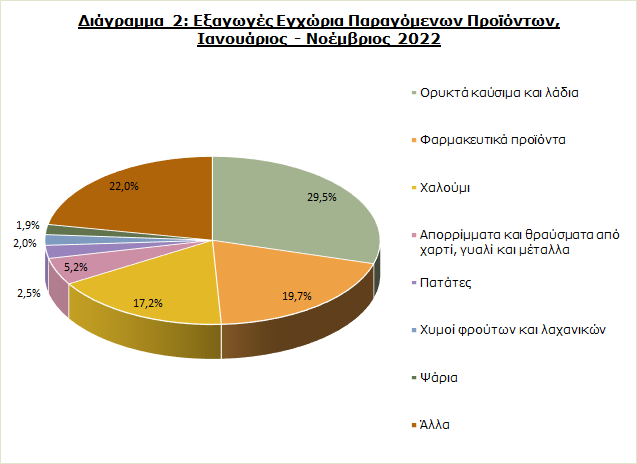 ΜΕΘΟΔΟΛΟΓΙΚΕΣ ΠΛΗΡΟΦΟΡΙΕΣΣτατιστική ΑξίαΗ στατιστική αξία είναι η αξία των αγαθών κατά τη στιγμή και στον τόπο όπου τα αγαθά διασχίζουν τα σύνορα της Κύπρου. Εγχώρια Παραγόμενα και Ξένα ΠροϊόνταΕγχώρια παραγόμενα προϊόντα είναι τα εμπορεύματα που παράγονται εξ’ ολοκλήρου στην Κύπρο ή εμπορεύματα που παράχθηκαν σε άλλη χώρα αλλά πραγματοποιήθηκε εντός Κύπρου η τελευταία οικονομικά ουσιαστική μεταποίηση ή επεξεργασία που οδήγησε στην κατασκευή νέου προϊόντος ή αντιπροσωπεύει σημαντικό στάδιο της διαδικασίας κατασκευής. Προϊόντα τα οποία αρχικά είχαν εισαχθεί και έτυχαν επιδιόρθωσης ή άλλης μη σημαντικής διαδικασίας η οποία δεν τα αλλάζει ουσιαστικά δεν καθορίζονται ως εγχώρια.Ξένα προϊόντα είναι τα εμπορεύματα που παράχθηκαν σε άλλη χώρα εκτός Κύπρου και τα παράγωγα εμπορεύματα τα οποία έτυχαν σημαντικής επεξεργασίας σε χώρα εκτός Κύπρου η οποία τους απέδωσε την καταγωγή στην εν λόγω χώρα.Εμπορικός ΕταίροςΟι  ενδοενωσιακές εξαγωγές και οι εξαγωγές προς τρίτες χώρες καταρτίζονται με βάση το Κράτος Μέλος της ΕΕ και τη χώρα τελικού προορισμού αντίστοιχα, δηλ. το τελευταίο κράτος στο οποίο, κατά τη στιγμή της εξαγωγής, είναι γνωστό ότι αποστέλλονται τα εμπορεύματα. Ως εμπορικός εταίρος για τις εισαγωγές από τρίτες χώρες νοείται η χώρα καταγωγής των εμπορευμάτων, δηλ. η χώρα στην οποία τα εμπορεύματα παράγονται εξ’ ολοκλήρου. Ένα εμπόρευμα, στην παραγωγή του οποίου εμπλέκονται δύο ή περισσότερες χώρες, κατάγεται από τη χώρα στην οποία συντελέστηκε η τελευταία, οικονομικά ουσιαστική μεταποίηση ή επεξεργασία που οδήγησε στην κατασκευή νέου προϊόντος ή αντιπροσωπεύει σημαντικό στάδιο της διαδικασίας κατασκευής. Ως εμπορικός εταίρος για τις ενδοενωσιακές εισαγωγές νοείται το Κράτος Μέλος προέλευσης των εμπορευμάτων. Το Ηνωμένο Βασίλειο περιλαμβάνεται στο εμπόριο με τρίτες χώρες. Οι εισαγωγές από το Ηνωμένο Βασίλειο καταγράφονται βάσει της χώρας προέλευσης μέχρι τις 31 Δεκεμβρίου 2020. Από τον Ιανουάριο 2021 και εντεύθεν, όσον αφορά το εμπόριο με την Βόρειο Ιρλανδία οι εισαγωγές καταγράφονται βάσει της χώρας προέλευσης ενώ για το εμπόριο με το Ηνωμένο Βασίλειο (εξαιρουμένης της Βορείου Ιρλανδίας) οι εισαγωγές καταγράφονται βάσει της χώρας καταγωγής. Για αυτούς τους λόγους, τα στατιστικά στοιχεία εισαγωγών από το Ηνωμένο Βασίλειο δεν είναι απόλυτα συγκρίσιμα με αυτά των άλλων τρίτων χωρών, για τις περιόδους πριν και μετά το τέλος του 2020.Για περισσότερες πληροφορίες: Πύλη Στατιστικής Υπηρεσίας, υπόθεμα Εξωτερικό ΕμπόριοCYSTAT-DB (Βάση Δεδομένων)Προκαθορισμένοι Πίνακες (Excel)ΕκδόσειςΜεθοδολογικές ΠληροφορίεςΕπικοινωνίαΙωάννα Λεοντίου: Αρ. Τηλ: +357 22 605122, Ηλ. Διεύθυνση: ileontiou@cystat.mof.gov.cyΕλίνα Τουμπακή: Αρ. Τηλ: +357 22 602214, Ηλ. Διεύθυνση: etoumbaki@cystat.mof.gov.cyΠίνακαςΠίνακαςΠίνακαςΈτος και ΜήναςΣυνολικές Εισαγωγές Συνολικές Εξαγωγές Έτος και Μήνας€000’s€000’s2022Δεκέμβριος         799.989590.520Νοέμβριος      1.008.840  345.847Οκτώβριος         909.259 416.024Σεπτέμβριος         864.793285.704Αύγουστος         956.397 268.201Ιούλιος      1.028.565                                            423.005Ιούνιος      1.197.150     293.182 Μάιος      1.157.288434.400Απρίλιος         833.078           276.666Μάρτιος         971.378           323.276Φεβρουάριος         728.154           298.525Ιανουάριος         748.249           222.3002021Δεκέμβριος         723.570           351.351Νοέμβριος         937.065           369.582Οκτώβριος         723.422           462.482Σεπτέμβριος         643.714           204.779Αύγουστος712.115284.229Ιούλιος789.363353.048Ιούνιος771.500314.153Μάιος678.741227.772Απρίλιος710.170244.966Μάρτιος619.933224.373Φεβρουάριος748.173179.149Ιανουάριος593.886157.489Σημείωση: Τα στοιχεία Μαΐου, Οκτωβρίου και Νοεμβρίου 2022 έχουν αναθεωρηθεί. Τα στοιχεία Δεκεμβρίου 2022 είναι προκαταρκτικά.Σημείωση: Τα στοιχεία Μαΐου, Οκτωβρίου και Νοεμβρίου 2022 έχουν αναθεωρηθεί. Τα στοιχεία Δεκεμβρίου 2022 είναι προκαταρκτικά.Σημείωση: Τα στοιχεία Μαΐου, Οκτωβρίου και Νοεμβρίου 2022 έχουν αναθεωρηθεί. Τα στοιχεία Δεκεμβρίου 2022 είναι προκαταρκτικά.